INOVATÍVNE VZDELÁVACIE NÁSTROJE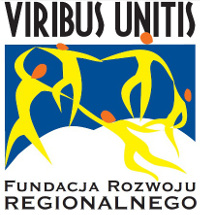 TÉMA: „VYJEDNÁVANIE”Didaktické materiály pripravili:dr Tomasz Zacłonadr Monika MakowieckaCvičenie č.1Nižšie uvedená tabuľka predstavuje vlastnosti dobrého vyjednávača. Zamyslite sa nad tým, či takéto vlastnosti máte aj Vy a v každom riadku doplňte krížik do stĺpca s príslušným číslom.  Predpokladajme, že čím je číslo vyššie, tým je táto vlastnosť u Vás silnejšia, hodnotenie prebieha na stupnici od 1 do 6  a 6 je najvyššia.Cvičenie č. 2Vymyslite a zhrajte si scenár predajného rozhovoru, ktorý sa bude týkať akejkoľvek záležitosti (predávate, čo chcete, jedna osoba hrá kupujúceho a druha predávajúceho)………………………………………………………………………………………………………………………………………………………………………………………………………………………………………………………………………………………………………………………………………………………………………………………………………………………………………………………………………………………………………………………………………………………………………………………………………………………………………………………………………………………………………………………………………………………………………………………………………………………………………………………………………………………………………………………………………………………………………………………………………………………………………………………………………………………………………………………………………………………………………………………………………………………………………………………………………………………………………………………………………………………………………………………………………………………………………………………………………………………………………………………………………………………………………………………………………………………………………………………………………………………………………………………………………………………………………………………………………………………………………………………………………………………………………………………………………………………………………………………………………………………………………………………………………………………………………………………………………………………………………………………………………………………………………………………………………………………………………………………………………………………………………………………………………………………………………………Cvičenie č. 3Priraďte vlastnosti k nižšie uvedeným typom osobnosti. Zoberte do úvahy, že rovnaké vlastnosti môžu mať rôzne typy osobnosti.Pokojný, výbušný, aktívny, optimista, pesimista, pomalý, uplakaný, rýchly, spontánny, roztržitý, pohyblivý, vyrovnaný, pasívny, ostražitý, agresívny, analytický, vytrvalý, nepokojný, temperamentný, impulzívny, násilný, emotívny, chladný, premenlivý, apatický, zdržanlivý, vyrovnaný, spoľahlivý,  citlivý, živý, spoločenský, panovačný, perfekcionista.Cvičenie č. 4Z vlastností uvedených v cvičení č. 3 vyberte tie, ktoré Vás charakterizujú. Skúste určiť Váš typ osobnosti.Vlastnosti, ktoré ma charakterizujú:………………………………………………………………………………………………………………………………………………………………………………………………………………………………………………………………………………………………………………………………………………………………………………………………………………………………………………………………………………………………………………………………………………………………………………………………………………………………………………………………………………………………………………………………………………………………………………………………………………………………………………………………………………………………………………………………Môj typ osobnosti: ………………………………………………………………………………………č.Vlastnosť1234561Schopnosť počúvať2Schopnosť sústrediť sa3Vyhýbanie sa neetickému správaniu4Schopnosť hľadať spôsoby na riešenie problémov5Schopnosť tímovej práce6Schopnosť presviedčať7Schopnosť kladenia adekvátnych otázok a ich formovania v odpovedi8Schopnosť racionálneho vyjadrovania sa k faktom9Schopnosť otvorene vyjadrovať svoje názory10Schopnosť vidieť pozitívne výsledky podniknutých činnostíExtrovert       Extrovert       IntrovertIntrovertSangvinikCholerikMelancholikFlegmatik 